Advance Letter for PNLMS Survey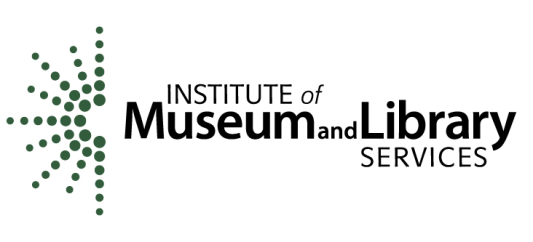 MM/DD/2013Estimado Residente:Me dirijo a usted para solicitar su ayuda. El Instituto de Servicios de Museo y Biblioteca (IMLS), está llevando a cabo un estudio en su zona para comprender el uso de los servicios de museo y biblioteca en comunidades como las suya. IMLS es una agencia independiente del gobierno Federal de los Estados Unidos.  Nuestra misión es motivar bibliotecas y museos a avanzar en innovación,  aprendizaje y compromiso cultural cívico. El  estudio se llama La Encuesta  de las Necesidades Públicas para los Servicios de Bibliotecas y Museos.  Estamos consultando  a personas alrededor del país como ellos usan los servicios de museos y bibliotecas, incluyendo con qué frecuencia los visitan y qué tipo de servicios prefieren.  Esta encuesta es parte de las responsabilidades de IMLS de identificar las necesidades a nivel nacional de servicios para museos y bibliotecas.En pocos días, su familia podría recibir una llamada telefónica para participar en este estudio. La persona que le llame será un representante de M. Davis and Company, Inc.,  nuestra instancia dedicada a la investigación por medio de encuestas. El entrevistador solicitará que las preguntas sean contestadas por una persona adulta en casa. Esto tomará de 15 a 20 minutos.  Si recibe la llamada durante una hora en la cual usted se encuentra muy ocupado (a), por favor déjenos saber cuál es la mejor hora para poder contactarle nuevamente. Su número de teléfono fue seleccionado al azar por una computadora, para asegurarnos de que cada hogar en la nación tenga la misma probabilidad de participar en la encuesta. Sus respuestas son de mucha importancia.Su participación en la encuesta es voluntaria. Usted no necesita contestar cada una de las preguntas,  sin embargo nos ayudara a asegurar  el llenado  y exactitud de la misma. Usted puede confirmar que esta encuesta ha sido aprobaba a nivel federal preguntando al entrevistador por el numero de control OMB. Tenemos la intención de proteger su privacidad.  Como participante de este estudio, toda información que usted proporcione en esta encuesta permanecerá de forma confidencial en la medida permitida por la ley. En cuanto los resultados de este estudio sean reportados, sus respuestas serán combinadas  con las respuestas de otras personas,  de forma que sus respuestas no puedan ser identificadas. Sabemos que su tiempo es muy valioso. Aunque usted no está obligado(a) a participar en este estudio, su cooperación es muy importante al brindar información acerca del uso de las bibliotecas y museos de nuestra nación.Si usted tiene alguna pregunta, por favor llame a nuestra línea informativa al 1-800-661-5956  Entrevistadores están disponibles de Lunes a Viernes   9:00am a 11:00pm EST, Sábados y Domingos 11:00 a 11:00pm EST. Para mayor información acerca de IMLS o este estudio, usted también puede optar por visitar el sitio web de IMLS- www.imls.gov Atentamente Carlos ManjarrezDirector de Planeamiento, Investigación y Evaluación. Advance Letter for PNLMS Non-Response Follow-Up SurveyMM/DD/2013Estimado Residente:Me dirijo a usted para solicitar su ayuda. Como usted ha de saber el Instituto de Servicios de Museo y Biblioteca (IMLS), está llevando a cabo un estudio en su zona para comprender el uso de los servicios de museo y biblioteca en comunidades como las suya. IMLS es una agencia independiente del gobierno Federal de los Estados Unidos.  Nuestra misión es motivar bibliotecas y museos a avanzar en innovación, aprendizaje y compromiso cultural cívico. Su hogar fue seleccionado al azar para formar parte en nuestro estudio original el cual fue conducido a principios  de este año entre los meses de ____ y _____ de 2013. Sin embargo, la compañía que está llevando a cabo este estudio por nosotros, M. Davis and Company, Inc., no pudo completar una entrevista en su casa durante este periodo.Respetamos el hecho de que su tiempo es limitado. Siendo conocedores de esto, quisiéramos solicitarle que por favor complete una versión más corta de nuestro cuestionario cuando usted sea contactado (a) vía telefónica por la compañía M. Davis and Company durante las próximas dos semanas. El entrevistador solicitará que las preguntas sean contestadas por una persona adulta en casa. Esto tomará de 5 a 8 minutos.  Después de que usted u otro adulto en su casa complete el cuestionario, le enviaremos $10 dólares de agradecimiento  por su cooperación. Estamos ofreciendo esta muestra de agradecimiento por que nos hemos dado cuenta que esto nos ayudara a aumentar la exactitud de nuestra investigación y reducirá el costo total del estudio, ahorrando tiempo y esfuerzo necesario para completarlo.Su participación en la encuesta es voluntaria. Usted no necesita contestar cada una de las preguntas,  sin embargo nos ayudara a asegurar  el llenado  y exactitud de la misma. Usted puede confirmar que esta encuesta ha sido aprobaba a nivel federal preguntando al entrevistador por el numero de control OMB. Tenemos la intención de proteger su privacidad. Como participante de este estudio, toda información que usted proporcione en esta encuesta permanecerá de forma confidencial en la medida permitida por la ley. En cuanto los resultados de este estudio sean reportados, sus respuestas serán combinadas  con las respuestas de otras personas,  de forma que sus respuestas no puedan ser identificadas. Si usted tiene alguna pregunta, por favor llame a nuestra línea informativa al 1-800-661-5956  Entrevistadores están disponibles de Lunes a Viernes   9:00am a 11:00pm EST, Sábados y Domingos 11:00 a 11:00pm EST. Para mayor información acerca de IMLS o este estudio, usted también puede optar por visitar el sitio web de IMLS- www.imls.gov Por favor déjele saber a los miembros de su casa acerca de esta importante investigación en caso que ellos contesten el teléfono cuando un entrevistador le llame.AtentamenteCarlos ManjarrezDirector de Planeamiento, Investigación y Evaluación. 